Référentiel d’auto-évaluation des coordinations hospitalières de prélèvement d’organes et/ou de tissusNom de l’établissement :      Date de l’audit :      Version :      Mars 2015L’Agence de la biomédecine a mis en place en 2006 la certification des coordinations hospitalières de prélèvement d’organes et de tissus. La certification est précédée d’une auto-évaluation par les professionnels des coordinations hospitalières de prélèvement suivie d’un audit externe réalisé par des auditeurs missionnés par l’Agence.L’audit externe est un outil d’amélioration et de progrès au service du processus «  prélèvement de tissus et d’organes ». Pour les professionnels impliqués dans cette activité, la certification permet une reconnaissance du métier de la coordination hospitalière de prélèvement au sein de son établissement. La démarche de certification comporte plusieurs étapes successives de l’auto-évaluation à l’avis de certification.Les différentes étapes sont décrites plus précisément dans le « guide de préparation à la certification » consultable sur le site de l’Agence.L’auto-évaluation s’appuie sur un référentiel ou grille d’auto-évaluation centré sur le processus de prélèvement d’organes et de tissus. Ce travail a été piloté par le pôle sécurité-qualité de l’Agence de la biomédecine avec la participation de professionnels des coordinations hospitalières. Le référentiel d’auto-évaluation comporte 35 références réparties en 14 chapitres. Chaque référence est définie par des critères à satisfaire. Les réponses peuvent être selon les références OUI, EN PARTIE, NON ou NON APPLICABLE (menus déroulants, cf. ci-dessous). Les références et/ou critères non applicables concernent les coordinations hospitalières de prélèvement dont les établissements ne sont pas autorisés au prélèvement d’organes. Chaque référence comprend une zone observations dans laquelle la coordination hospitalière spécifie toutes informations utiles ainsi que les éléments preuves lui permettant de s’autoévaluer. A titre indicatif, le manuel présente par référence une liste d’éléments preuves non exhaustive.   Chapitre 1Stratégie de développement de l’activitéRéf 1 : L’activité de prélèvement d’organes et / ou de tissus est inscrite dans les objectifs stratégiques de l’établissement.		       Réf 2 : L’établissement et la coordination hospitalière sont impliqués dans un réseau de prélèvement.					       		      Chapitre 2Ressources HumainesRéf 3 : Les ressources humaines de la coordination hospitalière et les compétences sont adaptées à l’activité et aux missions.		Réf  4 : Des règles de présence et de concertation du personnel paramédical de la coordination permettent la continuité du recensement et l’organisation des prélèvements. 	                                   Réf 5 : Les organisations médicales permettent d’assurer la continuité de la prise en charge des donneurs.				      	Chapitre 3 Locaux et équipementsRéf 6 : Les locaux et équipements de la coordination hospitalière sont adaptés, sécurisés et permettent le respect de la confidentialité des informations. 																                    Réf  7 : Dans les services de soins, les locaux d’entretien avec les proches sont adaptés.	       Réf 8 : L’équipement et les salles de prélèvement sont adaptés à l’activité et permettent la prise en charge du donneur dans les règles d’asepsie et de sécurité sanitaire.																       Chapitre 4ApprovisonnementsRef  9 : Le matériel de conditionnement des greffons et les Produits Thérapeutiques Annexes sont disponibles au moment du prélèvementChapitre 5 FormationRéf 10 : La coordination hospitalière est impliquée dans l’information et la formation des personnels de l’établissement en matière de recensement et de règles de bonnes pratiques de prélèvement d’organes et /ou de tissus. 							                    Chapitre 6		CommunicationRéf 11 : L’établissement et la coordination hospitalière mettent en œuvre une politique de communication auprès des personnels de l’établissement et des futurs professionnels de santé.								                                             Réf 12 : L’établissement et la coordination hospitalière mettent en œuvre une politique de communication auprès du public. 		       Chapitre 7Recensement du donneurRéf 13 : Les procédures de recensement des donneurs potentiels sont définies au sein de l’établissement.				Chapitre 8  Diagnostic de l’état de mort encéphaliqueRéf 14 : Le diagnostic de mort encéphalique est réalisé conformément à la réglementation et en concertation avec la coordination hospitalière.Chapitre 9Annonce du décès et du projet de prélèvement d’organes et de tissusRéf 15 : L’annonce du décès et la recherche de l’opposition éventuelle du défunt sont formalisées et réalisées avec la coordination hospitalièreRéf 16 : La coordination hospitalière participe aux démarches administratives et réglementaires.						       Chapitre 10Qualification du donneur et évaluation de la qualité des greffonsRéf 17 : Les examens de sécurité sanitaire du donneur sont réalisés conformément à la réglementation en vigueur			       (Critères  17b, d et, e : NA pour les centres non autorisés aux PMO) Réf  18 : La prise en charge médicale et les examens para cliniques nécessaires à l’évaluation de la qualité des greffons sont réalisés.      (Critères 18 a, d, e: NA pour les centres non autorisés aux PMO) Chapitre 11Organisation du prélèvementRéf 19 : L’arrivée et le départ des équipes chirurgicales sont organisés 									       (Référence NA pour les centres non autorisés aux PMO)Réf 20 : Le transfert du donneur au bloc opératoire est réalisé dans des conditions assurant sa sécurité et la transmission des informations(Référence NA pour les centres non autorisés aux PMO)											       Réf 21 : La coordination hospitalière s’assure de la préparation du donneur en chambre mortuaire.					(Référence NA pour les centres non autorisés)Réf 22 : La coordination hospitalière assure l’accueil des équipes extérieures.								       (Référence NA pour les centres non autorisés aux PMO)Réf 23 : La transmission et la traçabilité des différentes étapes opératoires sont assurées.						      (Référence NA pour les centres non autorisés aux PMO) Réf 24 : La coordination hospitalière participe à la préservation des greffons et à leur conditionnement.					      (Critères 24 a, b, c et d : NA pour les centres non autorisés aux PMO) Réf  25 : Le respect du corps est assuré et contrôlé tout au long du prélèvement								      (Critère 25 b : NA pour les centres non autorisés aux PMO)Réf 26 : Un dossier accompagnant chaque élément du corps humain est conforme aux règles des bonnes pratiques. 			      (Critères 26 e, f et g: NA pour les centres non autorisés aux PMO)Réf 27 : L’organisation des transports des éléments du corps humain voyageant seuls et des machines à perfuser est assurée par la coordination.																		       (Critères 27 a et b : NA pour les centres non autorisés aux PMO)                                                                                                                           Réf 28 : L’accompagnement des proches est organisé.											      Réf 29 : La coordination hospitalière assure la transmission des informations sur la finalité des prélèvements 				       (Critères 29 a, b: NA pour les centres non autorisés aux PMO) Chapitre 12 Gestion du dossier du donneurRéf  30 : La qualité du contenu, de la gestion et de l’archivage du dossier du donneur est assurée. 					      Chapitre 13Démarche qualité et gestion des risquesRéf 31 : La coordination hospitalière s’engage dans la mise en place d’un programme d’amélioration de la qualité et de gestion des risquesRéf  32 : Un programme d’amélioration du recensement des donneurs et de leur prise en charge est en place				       Réf  33 : L’évaluation des risques a priori liés à l’activité de prélèvement d’organes et / ou de tissus est assurée.			       Réf 34 : La coordination hospitalière assure le recueil et le traitement des évènements indésirables.					      Chapitre 14Vigilances sanitairesRéf 35 : La veille réglementaire et la biovigilance sont  organisées au sein de la coordination hospitalière.			                   ABM : agence de la biomédecineANSM : agence nationale de sécurité du médicament et des produits de santéARS : agence régionale de santéBIS : Index bi-spectral est une technique dérivée de l’EEG, permettant de détecter le moment de passage en mort encéphalique (index Bis= 0) CAP : enquête connaissances, attitudes, pratiquesCHP : coordination hospitalière de prélèvementCLB : correspondant local de biovigilanceCPOM : contrat pluriannuel d’objectifs et de moyensCME : commission médicale d’établissementCR : compte-renduCROP : compte-rendu opératoire de prélèvement CSIRMT : commission des soins infirmiers, de rééducation et médicotechniquesDPC : développement professionnel continuDIM : département d’information médicaleEEG : électroencéphalogrammeEI : évènement indésirable EIG : évènement indésirable grave IADE : infirmier anesthésiste diplômé d’étatIBODE : infirmier de bloc opératoire diplômé d’étatIFAS : institut de formation des aides-soignantsIFSI : institut de formation en soins infirmiersPMO : prélèvement multi-organesPV : procès verbalRNR : registre national des refusSRA : service de régulation et d’appuiT2A : tarification à l’activitéAccréditationProcédure par laquelle un organisme faisant autorité reconnaît formellement qu’un organisme ou un individu est compétent pour effectuer des tâches spécifiques (Reconnaissance de compétences).Action préventive Action visant à éliminer la cause d’une non-conformité potentielle ou d’une autre situation potentielle indésirable. Note : une action préventive est entreprise pour empêcher l’occurrence alors qu’une action corrective est entreprise pour empêcher la réapparition. Action corrective Action visant à éliminer la cause d’une non-conformité ou d’une situation indésirable détectée.Amélioration continue Activité régulière permettant d’accroître la capacité à satisfaire aux exigences.Audit Examen méthodique et indépendant, réalisé sur la base d’un référentiel pré-existant. A la différence d’un diagnostic, d’un état des lieux ou d’une étude, l’audit apprécie un écart par rapport à une situation de référence.CaractéristiqueTrait distinctif.Note : une caractéristique peut être intrinsèque ou attribuée.Une caractéristique peut être qualitative ou quantitative.Certification Procédure par laquelle une tierce personne donne l’assurance écrite qu’un produit, un service, un processus est conforme aux exigences spécifiées dans un référentiel.Contrôle Évaluation de la conformité par observation et jugement accompagné si nécessaire de mesures, d’essais ou de calibrages.Critère d’audit Appelé aussi référentiel d’audit.Ensemble de politiques, procédures ou exigences utilisés comme référence. Document Support d’information et l’information qu’il contient.Dossier du donneur Dossier constitué par la coordination hospitalière afin d’identifier, de qualifier le donneur et d’évaluer la qualité des greffons.Dossier patient Dossier mis en place dans le service d’hospitalisation du donneur pour noter, entre autres l’évolution du patient, les prescriptions médicales et soins apportés.DysfonctionnementFonctionnement perturbé. Mauvais fonctionnement d’un système.Effet indésirable Manifestation nocive et non recherchée, survenant chez un patient, donneur vivant ou receveur, attribué à un produit ou une activité relevant du champ de la biovigilance. Éléments du corps humain :Greffon ou matériel prélevé (rate et ganglions pour les cross match).Établissement :Organisme d’une certaine importance qui peut regrouper plusieurs sites hospitaliers.Éligibilité :Ensemble des conditions nécessaires / requises pour être élu.Gestion / Management des risques :Activités coordonnées visant à diriger et piloter un organisme vis-à-vis du risque. Il inclut généralement l’appréciation du risque (quantitative, qualitative), le traitement du risque, l’acceptation du risque et la communication relative au risque. (ISO/CEI 73, 2002)Gestion documentaire / Système documentaire :(Dans le domaine appliqué à la qualité)Ensemble des documents utilisés et disponibles dans l’établissement pour répondre aux besoins organisationnels, opérationnels et règlementaires. (Manuel qualité, procédures organisationnelles, modes opératoires, instructions techniques enregistrements).  Incident : Défaillance ou altération d’un élément isolé, d’un processus ou d’un système, lié aux activités entrant dans le champ de compétence de la biovigilance et susceptible d’entraîner un effet indésirable chez le patient, le donneur vivant ou le receveur.Indicateur :- Outil de mesure permettant de caractériser une situation évolutive, une action ou les conséquences d’une action, de façon à les évaluer et à les comparer à intervalles définis. Ils sont élaborés en relation avec les objectifs d’un projet.- Information choisie, associée à un critère, destinée  à en observer les évolutions à intervalles définis. (FDX 50-171)Note : Indicateurs de résultat et indicateurs de processus. Médecin préleveur :Chirurgien pour le prélèvement des organes et tissus, ou interne habilité ou médecin biologiste de la banque de tissus.Non conformités :Toute modification défavorable et non souhaitée, décelée tout au long du processus de prélèvement d’organes et tissus pouvant entrainer - des incidents ou des effets indésirables,- des retards dans le processus de prélèvement,- des actes de soins supplémentaires.Norme :Ensemble de règles fonctionnelles élaborées par consensus de spécialistes dans un document produit par un organisme national, international reconnu dans le domaine de la normalisation.Partenaire :Personne, groupe, organisme auquel on s’associe pour réaliser un projet ou mener à bien un processus.Note : intervient directement et activement dans le processus de prélèvement auprès de la coordination hospitalière.PMSI : «  Programme de Médicalisation des Systèmes d’Information » :Informations relatives aux moyens de fonctionnement et à l’activité, ayant pour objectifs le financement des établissements de santé et l’organisation des soins.Prélèvement :Acte chirurgical (organes ou tissus) ou produit de cet acte chirurgical (greffon).Preuve d’audit :Enregistrement, énoncés de faits ou autres informations, qui se rapportent aux critères d’audit et sont vérifiables. Les preuves d’audit peuvent être qualitatives ou quantitatives.Procédure :Manière spécifiée d’effectuer une activité ou un processus (NF en ISO 9000, 2005).Processus :Ensemble d’activités corrélées et interactives qui transforme des éléments d’entrée en éléments de sortie (NF en ISO 9000, 2005).PTA :Tout produit, à l’exception des dispositifs médicaux, entrant en contact avec les tissus, cellules ou produits du corps humain au cours de leur conservation, leur préparation, de leur transformation, de leur conditionnement ou de leur transport avant leur utilisation. Qualité :Aptitude d’un ensemble de caractéristiques intrinsèques à satisfaire des exigences.Qualification :Aptitude à.La qualification reconnaît après vérification, que les caractéristiques sont respectées.Référentiel :Ensemble d’éléments formant un système de référence, c'est-à-dire texte énonçant des règles, des exigences ou des lignes directrices caractéristiques pour les activités ou pour les résultats de celles-ci.Régulateur du SRA :Personne d’astreinte en niveau 1, appartenant au Service de Régulation et Appui (SRA) pour assurer la régulation et la répartition des organes et tissus au niveau d’une région ou au niveau national.Risque :- Situation non souhaitée ayant des conséquences négatives résultant de la survenue d’un ou plusieurs évènements dont l’occurrence est incertaine.- Tout évènement redouté qui réduit l’espérance de gain et / ou d’efficacité dans une activité humaine.- Combinaison de la probabilité et de la conséquence de la survenue d’un évènement dangereux spécifié.Site :Hôpital considéré du point de vue de son activité sur un seul et même emplacement.Traçabilité :Ensemble d’informations et de mesures prises pour suivre et retrouver rapidement l’ensemble des étapes allant de l’examen clinique du donneur à l’utilisation thérapeutique de cet élément ou produit du corps humain. Ces informations attachées à une étape du processus de prélèvement peuvent aider à expliquer les défaillances du système à un moment donné.Validation :Confirmation par des preuves tangibles que les exigences pour une utilisation spécifique ou une application prévues ont été satisfaites.Veille réglementaire :Dispositif permettant la collecte des obligations réglementaires et la circulation des informations auprès des personnes concernées.Pilotage du projet :M. Eric AUGER, coordinateur des audits, pôle sécurité qualité, Agence de la biomédecine, Saint Denis.Participants au groupe de travail :Dr Laurent DURIN, urgentiste, coordination hospitalière, Centre hospitalier Jean Monnet Epinal et Agence de la biomédecine, Nancy.Dr Michèle ZANNETTACCI, anesthésiste réanimateur, Agence de la biomédecine, Marseille.Mme Sonia VIEL, Ingénieur qualité Centre de Ressources Biologiques, Centre Hospitalier Universitaire de Nantes.Mme Céline Francisco, cadre supérieur, coordination hospitalière du CHU de Limoges.M. Alain Latil, cadre de la coordination hospitalière du Centre Hospitalier d’Antibes/Juans les Pins.Dr Sylvie Shlumberger, médecin coordonnateur, Centre Hospitalier Foch, Suresnes.Mme Sylvie Cazalot, Cadre infirmier animateur de réseau, SRA Grand Ouest.Test du manuel : Coordination hospitalière, Centre Hospitalier Universitaire, Lille.Relecteurs du référentiel : Mme Séverine GRELIER, ingénieur qualité-risques, pôle sécurité qualité, Agence de la biomédecine, Saint-Denis.  Dr Anita GUARINOS, gestionnaire qualité risques, pôle sécurité qualité, Agence de la biomédecine, Saint-Denis.Dr Sophie LUCAS-SAMUEL, responsable du pôle sécurité qualité, Agence de la biomédecine, Saint-Denis.Remerciements M. David VITTE, chef de projet, direction des systèmes d’information, Agence de la biomédecine, Saint-Denis.   Mme Alice GUERIN, assistante, pôle sécurité qualité, Agence de la biomédecine, Saint-Denis.Siège national : Agence de la biomédecine1 avenue du Stade de France93212 SAINT-DENIS LA PLAINE CEDEXTél. : 01 55 93 65 50www.agence-biomedecine.frN°ChapitresPage35 références179 critères1Stratégie de développement de l’activité3 à 51,2122Ressources humaines6 à 93,4,5183Locaux et équipements10 à 136,7,8144Approvisionnements14 à 15945Formation16 à 171066Communication18 à 2011,1287Recensement du donneur21 à 221388Diagnostic de l’état de mort encéphalique23 à 241489Annonce du décès et du projet de prélèvement d’organes et de tissus25 à 2715,161110Qualification du donneur et évaluation de la qualité des greffons28 à 3017,18911Organisation du prélèvement31 à 4219,20,21,22,23,24,25,26,27,28,295312Gestion du dossier du donneur43 à 4430413Démarche qualité et gestion des risques45 à 4931,32,33,341914Vigilances sanitaires50 à 51354CritèresOUI En partie NONEléments de preuveObservations1.a - L’activité de prélèvement est inscrite dans le CPOM signé entre l’établissement de santé et l’ARS ainsi que dans le projet médical d’établissement.CPOM en cours.Projet d’établissement en cours.1.b - Les objectifs qualitatifs et quantitatifs en matière de prélèvement sont définis au sein du pôle de rattachement de la CHP.Organigramme du pôle, projet de pôle, annexe annuelle au contrat de Pôle.Programme qualité – sécurité des soins de l’établissement.1.c - Les professionnels de la CHP participent à la définition des objectifs de l’activité de prélèvement.Rapport annuel d’activité de la CHP, tableaux de bord, indicateurs de suivi. CR des réunions, projet de service.1.d - Les objectifs et leur suivi en matière de prélèvement sont portés à la connaissance des professionnels des secteurs impliqués.CR des réunions.Supports de communication.1.e - Les résultats de l’activité de recensement et de prélèvement sont communiqués et présentés aux instances.Supports de présentation du rapport d’activité en CME, CSIRMT, conseil de pôle. CR des réunions.1.f - L’établissement adhère au programme Cristal action proposé par l’ABM.Lettre d’engagement du directeur dans le programme Cristal action.CR de la CME, du comité de pilotage, de la sous-commission de la CME.1.g - Le prélèvement est une urgence chirurgicale intégrée dans l’organisation du bloc opératoire.Règlement intérieur, charte de bloc. Organisation du bloc lors d’un prélèvement.Actions d’amélioration à mettre en place      CritèresOUI En partie NONEléments de preuveObservations2.a - L’établissement développe une politique de réseau en matière d’activité de prélèvement.Conventions inter-établissements, suivi de la convention, charte de fonctionnement et/ou règlement intérieur du réseau.2.b - La CHP participe régulièrement aux réunions du réseau.CR des réunions du réseau.2.c - La CHP est impliquée dans l’information et la formation des acteurs du réseau.Rapport d’activité, nombre d’heures d’information et de formation dans le réseau.2.d - La CHP participe à la mise en oeuvre des objectifs du réseau.Exemples d’actions formalisées mises en place suite aux recommandations du réseau.2.e - Les déplacements du personnel de la CHP sont pris en charge par l’établissement.Ordre de mission, assurance, nombre de déplacements dans le réseau.Actions d’amélioration à mettre en place      CritèresOUI En partie NONEléments de preuveObservations3.a - La CHP dispose d'un effectif correspondant à la classification T2A préconisé par l’ABMPostes créés (médecins, IDE, autres) et pourvus.3.b - Le temps dédié du personnel est effectif au sein de la CHPTableaux de services3.c - Les activités et missions du personnel sont définies et portées à la connaissance des professionnels impliqués dans le prélèvementFiches de poste du coordinateur médical, des IDE à temps dédié, des IDE d’astreinte, autres (ex : secrétaire, agent administratif, etc.)3.d - Les missions et les responsabilités du cadre dans les activités de la CHP sont définiesFiche de poste du cadre de santé 3.e - L’ensemble du personnel de la CHP est formé à l’activité du prélèvementParcours de formation des nouveaux arrivants à la CHPListe des formations suivies3.f - Le personnel bénéficie de formations continues à l’activité de prélèvementPlan de formation de la CHP, modalités d’évaluation et de suivi des compétences, attestation de participation à un programme de DPC. 3.g - L’intégration des nouveaux arrivants dans la CHP est formalisée et comprend un tutoratProcédure d’intégration formalisée, livret d’acquisition des compétences, livret d’accueil de la CHP3.h - Une évaluation des compétences est réalisée à la fin de chaque période d’intégrationProcédure d’intégration formalisée, livret d’acquisition des compétences, livret d’accueil de la CHP3.i - L’établissement facilite la participation aux formations (ABM, réseau) des nouveaux arrivantsListe des formations suiviesActions d’amélioration à mettre en place      CritèresOUI En partie NONEléments de preuveObservations4.a - Une présence infirmière de CHP de jour est en placeTableaux de service4.b - Une astreinte d’infirmière de CHP pour les jours fériés, les weekends et les nuits est en placeTableaux de service4.c - Les astreintes sont rémunérées ou récupérées selon la réglementation4.d - La coordination et la continuité de la prise en charge des donneurs potentiels s’appuient sur des transmissions écritesOrganisation et supports de transmission (cahier de transmission, main courante, dossier du donneur)4.e - Des réunions formalisées et régulières intégrant le personnel d’astreinte sont en placeFréquence des réunions, ordre du jour, participants, comptes rendus Actions d’amélioration à mettre en place      CritèresOUI En partie NONEléments de preuveObservations5.a - Le médecin coordonnateur est en lien permanent avec les différents acteurs de la chaîne du prélèvementCR de visite auprès des différents acteurs (visite formelle, intervention au cours de staff, etc.)5.b - L’organisation de la continuité de service des praticiens permet la prise en charge du donneur de jour, de nuit, les weekends et jours fériésTableau de services (bloc, réa, radiologues, chirurgiens préleveurs)5.c - L’organisation de la continuité de la prise en charge médicale des donneurs s’appuie sur des transmissions écrites. Modalités de transmission des informations concernant les donneurs (comptes rendus de staffs, dossier patient, etc.)5.d - Le processus de recensement et de prise en charge des donneurs fait l’objet de procédures actualisées, validées et connues des professionnelsClasseur des procédures, liste de diffusion des procédures et émargement, intranet, modalités de la gestion documentaire (papier et/ou informatisée)Actions d’amélioration à mettre en place      CritèresOUI En partie NONEléments de preuveObservations6.a - La CHP dispose de locaux à usage exclusif et sécurisésSituation des locaux,configurationModalités de sécurisation6.b - Les locaux de la CHP sont identifiésSignalétique dès l’arrivée à l’hôpital6.c - L’équipement bureautique réglementaire permet à la CHP d’exercer ses missions Téléphone, fax, photocopieur, ordinateur, accès internet.6.d - Les données informatisées concernant les donneurs sont sécurisées et sauvegardées régulièrementModalités personnelles d’accès informatique.Fréquence des sauvegardes6.e -. Dans les locaux de la CHP, l’accès aux dossiers donneurs est sécurisé.Modalités de sécurisation, mobilier sécurisé de rangement des dossiers6.f - Les locaux de la CHP permettent, si besoin, de recevoir le public dans des conditions adaptéesConfiguration des locaux, équipement mobilier, confidentialité, sécurisation des dossiers Actions d’amélioration à mettre en place      CritèresOUIEn partie NONNAOUIEn partie NONNAEléments de preuveObservationsCritèresOTEléments de preuveObservations7.a - Les locaux pour s’entretenir avec les proches sont situés à proximité des services de réanimation et sont réservés à cet usageVisite des locaux d’accueil7.b - Les locaux pour s’entretenir avec les proches sont situés à proximité de la chambre mortuaire et sont réservés à cet usageVisite des locaux d’accueil7.c - Les locaux permettent de s’entretenir avec les proches dans le respect de la confidentialitéVisite des locaux d’accueil7.d - Les locaux permettent de s’entretenir avec les proches dans le respect des règles de confortVisite des locaux d’accueilEquipement des locauxActions d’amélioration à mettre en place      CritèresOUI,En partieNONNAOUI,En partieNONNAEléments de preuveObservationsCritèresOTEléments de preuveObservations8.a - La superficie des salles dédiées aux prélèvements est adaptée à l’activitéVisite des locaux8.b - L’équipement du bloc opératoire et des salles de prélèvement de tissus permettant le conditionnement des greffons répond aux règles de bonnes pratiques bio-environnementalesProcédure d’hygiène, feuilles de traçabilité de l’entretien des salles et des blocs réfrigérés 8.c - La salle de prélèvement de tissus chez les donneurs à cœur arrêté est spécifique et distincte de la salle d’autopsie et des salles de préparation des corpsVisite des locaux8.d - Les moyens de communication permettant la continuité de la prise en charge du donneur sont à proximité et à la disposition de la CHP (fax, photocopieuse, téléphone avec ligne extérieure directe et accès internet)Equipement, ligne téléphonique à accès directe pour la CHP, accès internet à proximité de la salle de PMOActions d’amélioration à mettre en place      CritèresOUIEn partieNONNAOUIEn partieNONNAEléments de preuveObservationsCritèresOTEléments de preuveObservations9.a - Les modalités d’approvisionnement et de gestion des stocks de matériel spécifique et de produits thérapeutiques annexes sont définies et connues de tousProcédure d’approvisionnementCheck-list matérielContrôle des péremptions9.b - En cas d’insuffisance et/ou d’absence de produits thérapeutiques annexes et/ou de matériel, une procédure d’urgence est en place et connue de tousProcédure en mode dégradé9.c - La gestion des machines à perfuser et des disposifs médicaux qui y sont associés est définie, formalisée et respectéeProcédure, traçabilité du suivi9.d - Les modalités d’entretien et de gestion des conteneurs des greffons sont définies et connues de tousProcédure d’hygiène, fiche de traçabilité du suivi des containersActions d’amélioration à mettre en place      CritèresOUI En partie NONEléments de preuveObservations10.a - Des formations concernant l’activité de prélèvement sont inscrites au plan de formation de l’établissementPlan de formation de l’établissement, DPC10.b - Le programme de formation de l’ABM est porté à la connaissance des professionnelsMode de diffusion de l’information (Intranet, messagerie, etc.)10.c - Des réunions périodiques avec la CHP sont mises en place dans les services impliqués dans le recensement et le prélèvementListe d’émargement des réunions et des formationsCR de réunions10.d - Les médecins qui assurent la prise en charge du donneur sont formés aux règles de bonnes pratiques de prélèvementProgramme de formationCR de réunions10.e -. Les médecins qui assurent la prise en charge du donneur sont formés à établir le diagnostic clinique de mort encéphalique et à l’abord des prochesAttestation de présence à une formation, attestation DPC10.f - Une évaluation régulière des besoins de formation est réalisée et les actions d’amélioration sont mises en œuvreTraçabilité de l’évaluation et actions correctives choisiesRésultats de l’enquête connaissances, atittudes et pratiques (CAP)Actions d’amélioration à mettre en place      CritèresOUI En partie NONEléments de preuveObservations11.a - L’établissement en collaboration avec la CHP élabore une stratégie de communication en matière de donPlan de communication de l’établissement11.b - L’établissement et la CHP participent activement et régulièrement aux journées en faveur du don Type d’interventionFréquence11.c - La CHP participe à l’information et à la formation des étudiantsNombre et type d’intervention : IFSI,IFAS, rapport d’activité…11.d - La CHP, en lien avec l’établissement, le service communication, évalue les actions d’information et de communication sur le donRésultats de l’enquête connaissances, atittudes et pratiques (CAP)CR des réunions d’encadrement Actions d’amélioration à mettre en place      CritèresOUI En partie NONEléments de preuveObservations12.a - La CHP, avec le soutien de la direction de l’établissement, élabore et met en œuvre une stratégie de communication auprès du publicLivret d’accueil du patient, internetInformation dans l’établissement (affiches, documents mis à disposition du public)Programme de la journée du don12.b - Une politique de sensibilisation au don auprès du public, notamment des jeunes, fait l’objet d’interventions de la CHP au sein des collèges, lycées, etc.Nombre d’interventions en milieu scolaire, rapport d’activité12.c - Des documents d’information sont mis à la disposition du publicListe des sites ou stands de diffusion 12.d - L’établissement a créé un lieu de mémoire destiné à l’expression de la reconnaissance aux donneursLieu de mémoire, affichage, communication Actions d’amélioration à mettre en place      CritèresOUIEn partieNONOUIEn partieNONEléments de preuveObservationsCritèresOTEléments de preuveObservations13.a - La CHP a mis en place une organisation pour être informée de la présence des donneurs potentiels en temps réelOrganisation quotidienne, participation de la CHP aux staffs de réanimation, suivi des comas graves13.b - Dans les services concernés, il existe une procédure d'alerte ou d'appel de la CHPProcédure d’alerte13.c - La CHP est alertée dès l’apparition de signes cliniques de mort encéphaliqueIndicateurs de Cristal action, mains courantes13.d - Le respect de la procédure d’alerte est évaluéIndicateurs de Cristal action13.e - Le SRA est alerté précocément de la présence d’un donneur potentiel.Mains courantes13.f - En dehors des appels, la CHP se déplace régulièrement dans les services d’hospitalisationOrganisation mise en place pour passer dans les services en dehors des appels 13.g - Les déplacements de la CHP sur appel des services font l’objet d’une traçabilitéBilan d’activité des déplacements de la CHP, mains courantes, traçabilité, indicateurs de suivi13.h- La CHP est alertée du décès pour le prélèvement en chambre mortuaireProcédure d’appel, recensement des donneurs de tissus,Indicateurs de suivi du respect de la procédure d’appel par les servicesActions d’amélioration à mettre en place      CritèresOUI En partie NONEléments de preuveObservations14.a - La CHP s'assure de la présence de l'ensemble des critères cliniques réglementaires nécessaires au diagnostic de mort encéphaliqueProcédure de prélèvementDossier du donneur14.b - La CHP s’assure que le diagnostic clinique de mort encéphalique est réalisé par deux médecinsObservation médicaleDossier du donneur14.c - La CHP s'assure que le test d'hypercapnie est réalisé par un médecin et avant l’examen para-cliniqueProcédure de l’épreuve d’hypercapnie, signature14.d - La CHP s'assure que les examens réglementaires para-cliniques sont réalisables conformément  à la réglementation, accessibles et interprétables H24Procédure de demande d’EEGProcédure de transfert au scanner14.e - La CHP a mis en place une organisation pour récupérer rapidement les comptes rendus des examens para-cliniques du diagnostic de la mortProcédure14.f - La CHP s'assure que l'heure du procès-verbal de constatation de la mort est toujours identique à celle du certificat de décèsDossier du donneur14.g - La CHP s'assure de la qualification du ou des signataires du procès-verbal de constatation de la mortModèle PVDossier du donneur14.h- La CHP assure la diffusion du procès-verbal de constatation de la mort selon la réglementationOrganisation diffusion et archivage PVActions d’amélioration à mettre en place      CritèresOUIEn partieNONNAOUIEn partieNONNAEléments de preuveObservationsCritèresOTEléments de preuveObservations15.a - Une procédure d'abord des proches est en place dans les servicesProcédure15.b - La CHP participe toujours à la recherche de l’opposition du défuntConsultation du dossier du donneurCristal action infoservice15.c - Dans le cadre d’annonce anticipée, l’hypothèse de l’évolution vers un état de mort encéphalique est présentée aux proches en lien avec la CHPProcédure d’annonce anticipée d’un projet de prélèvement.15.d - Dans les situations qui le permettent, la recherche d’opposition est réalisée au cours d’un entretien distinct de l’annonce du décèsConsultation du dossier du donneur15.e - La traçabilité de l’entretien avec les proches est assuréeMain courante et dossier du donneur15.f - Dans le cas où les proches sont difficilement joignables, une procédure de recherche est en placeProcédure15.g - L’interrogation du RNR est effectuée par des personnes habilitées dont la liste est tenue à jourListe des personnels habilitésActions d’amélioration à mettre en place      CritèresOUI En partie NONEléments de preuveObservations16.a - Pour les mineurs, la CHP s’assure que les titulaires de l’autorité parentale ont signé l’autorisation de prélèvementProcédureDossier du donneur16.b - Pour les personnes majeures sous tutelle, la CHP s’assure que le tuteur a signé l’autorisation de prélèvementProcédureDossier du donneur16.c - Dans les circonstances qui l’imposent, la CHP prépare les démarches auprès du ParquetProcédureDossier du donneur16.d - La CHP informe la direction de l’établissement de la réalisation de tout prélèvementProcédureChecklist PrélèvementsDossier du donneurActions d’amélioration à mettre en place      CritèresOUI En partie NONEléments de preuveObservations17.a - Les prélèvements virologiques sont réalisés précocement avant le prélèvement Procédure de réalisation des examens de sécurité sanitaire17.b - La CHP s’assure que les prélèvements bactériologiques et mycologiques sont réalisés après la mort Procédure de réalisation des examens17.c - La CHP s’assure que les échantillons biologiques sont réceptionnés par les laboratoires dans les meilleurs délais et trace l’informationCheck-list organisation PMO, procédure de réalisation et d’acheminement des examens en vue d’un PMO, identification spécifique des échantillons sanguins, etc.17.d - Une organisation est en place pour récupérer au plus tôt les résultats des examens validés par les biologistes et les transmettre rapidement au régulateur du SRAProcédure de réalisation des examens17.e - En cas de besoin, la coordination hospitalière s’assure de la faisabilité d’un examen anatomopathologique extemporanéOrganisation du laboratoire d’anatomopathologieConvention inter établissements. Actions d’amélioration à mettre en place      CritèresOUIEn partieNONNAEléments de preuveObservations18.a - La création d’un dossier du donneur dans Cristal n’est effective qu’après avis du régulateur de l’Agence de la biomédecineProcédure d’alerte du SRA18.b - Les données concernant le donneur sont renseignées et mises à jour en temps réel dans Cristal Procédure Equipement informatique nomade18.c - La CHP participe à la recherche documentée des antécédents du donneur  et de ses habitudes de vieProcédureDossier du donneur18.d - La CHP s’assure de l’évaluation de l’homéostasie du donneur et de la réactualisation d’examens biologiques en fonction de la durée de prise en charge et d’éventuelles complicationsProcédure de surveillance et de prise en charge du donneurActions d’amélioration à mettre en place      CritèresOUIEn partieNONNAEléments de preuveObservations19.a - La CHP prévient précocement le chirurgien débutant l’interventionProcédure d’appel, présence de chirurgiens préleveurs dans l’établissement, liste d’astreinte19.b - En l’absence de disponibilité au sein de l’établissement, une organisation permettant de disposer d’un chirurgien préleveur H24 fait l’objet de procédureConventions inter établissements, organisation du réseau de prélèvement, Procédure19.c - La CHP informe l’aéroport de l’activité envisagée et s’assure de sa disponibilitéProcédure19.d - La CHP organise les transports des équipes chirurgicales entre l’aéroport et le bloc opératoireProcédureConvention19.e - La CHP informe l’aéroport du départ des équipes chirurgicales du centre de prélèvement.ProcédureActions d’amélioration à mettre en place      CritèresOUIEn partieNONNAOUIEn partieNONNAEléments de preuveObservationsCritèresOTEléments de preuveObservations20.a - La CHP s’assure de l’identité du donneur et de la présence du bracelet d’identificationProcédure d’identitovigilance de l’établissement20.b - La préparation cutanée du donneur avant son transfert est réalisée selon les procédures pré-opératoiresProcédure préparation cutanée en vue d’un PMO20.c - Les informations contenues dans le dossier sont complètes et font l’objet d’une transmission inter équipeFiche de transmissionCommunication du dossier de la réanimation au bloc opératoire20.d - Le transfert du donneur est médicaliséCheck-list PMO20.e - La CHP s’assure de la présence de l’équipe d’anesthésie et du premier chirurgien au bloc opératoire avant l’arrivée du donneurProcédure PMOActions d’amélioration à mettre en place      CritèresOUIEn partieNONNAEléments de preuveObservations21.a - Le délai entre l’heure de début de la réfrigération du corps et le prélèvement est contrôlé par la CHPProcédure, registre des décès de la chambre mortuaireFiche transfert21.b - La CHP s’assure du suivi et de la traçabilité de la température des cases réfrigérées et de la zone techniqueMode d’enregistrement des températures, organisation de la traçabilité, organisation en cas de dysfonctionnement21.c - La CHP assure la préparation des sites de prélèvements selon les procédures mises en placeProcédure de préparation cutanée en vue d’un prélèvement de tissu.Dossier du donneur21.d - La CHP s’assure que la procédure d’hygiène de la salle de prélèvement est respectéeProcédureTraçabilité de l’entretien de la salle de prélèvementContrôles bactériologiques des surfacesActions d’amélioration à mettre en place      CritèresOUIEn partieNONNAEléments de preuveObservations22.a - La CHP prend en charge les équipes de prélèvement et trace leur nom et leur qualification Procédure PMOCROP22.b - La CHP transmet aux préleveurs uniquement des informations anonymisées ayant trait au donneur et aux greffonsDossier du donneur22.c - La CHP s’assure de la présence de tout le matériel spécifique et des produits thérapeutiques annexes (PTA)Check-list matériel PMO22.d - La CHP s’assure du contrôle des dates de péremption des PTADocuments de traçabilitéActions d’amélioration à mettre en place      CritèresOUIEn partieNONNAEléments de preuveObservations23.a - La CHP s’assure de la traçabilité des constantes hémodynamiques et  biologiques du donneur jusqu’au clampage aortiqueFiche d’anesthésie23.b - La CHP note l’heure du clampage aortiqueCROP, dossier du donneur23.c - La CHP signale au régulateur en temps réel toutes les nouvelles informations concernant le donneur et les greffons jusqu’au départ des équipesDossier du donneur23.d - La CHP s’assure de la traçabilité de tous les PTA utilisésDocuments de traçabilité23.e - La CHP s’assure de la traçabilité de la glace stérile utiliséeDocuments de traçabilitéActions d’amélioration à mettre en place      CritèresOUIEn partieNONNAEléments de preuveObservations24.a - La CHP s’assure de la qualité du refroidissement et du lavage des greffonsProcédure24.b - Selon la situation la CHP prépare les machines à perfuser les reinsProcédure24.c - La CHP participe au conditionnement des greffons et veille à la présence des tubes de sang destinés au contrôle ultime du groupe sanguin avant la greffeProcédureCheck-list conditionnement24.d - La CHP assure le bon  conditionnement de la rate et des ganglions destinés aux cross matchProcédureCheck-list conditionnement24.e - La CHP assure le conditionnement des greffons et des tubes de sang destinés aux examens virologiques lors de prélèvements de tissus en salle mortuaireProcédureCheck-list conditionnement24.f - La CHP s’assure que l’étiquetage des conditionnements est effectué selon la réglementation en vigueurProcédureCheck-list conditionnementActions d’amélioration à mettre en place      CritèresOUIEn partieNONNAEléments de preuveObservations25.a - La CHP s’assure de la bonne restauration tégumentaireProcédure, check-list, 25.b - La CHP s’assure de l’ablation de tout dispositif médical invasifProcédure, check-list, suivi des incidents, entretien avec les agents de la chambre mortuaire25.c - La CHP s’assure de la propreté du corps du défuntProcédure, check-list, suivi d’incidents, entretien avec les agents de la chambre mortuaire25.d - La CHP s’assure du respect des volontés du défunt et des prochesCROP, main courante et dossier du donneur, suivi d’incidentsActions d’amélioration à mettre en place      CritèresOUIEn partieNONNAEléments de preuveObservations26.a - La CHP contrôle l’exhaustivité du contenu de chaque dossier accompagnant les éléments du corps humainProcédure, check-list, dossier greffon, suivi d’incidents26.b - L’anonymisation des documents accompagnant les prélèvements est respectéeProcédure, check-list, dossier greffon26.c - Les fiches opérationnelles de prélèvements de tissus sont complétées par la CHP et validées par les signatairesDossier du donneur26.d - La CHP s’assure de la rédaction d’un compte rendu opératoire signé par le ou les médecins préleveurs CROPDossier du donneur26.e -. La CHP s’assure de l’exhaustivité des informations et des commentaires portés sur le bordereau greffons rénauxBordereau rein26.f - La CHP faxe le bordereau des reins au régulateur dès la fin de l’intervention et lui rend compte de l’interventionCkecklist PMO, dossier du donneur26.g - Les éléments biologiques destinés au cross match et voyageant seuls sont accompagnés d’une fiche de traçabilité du transport, des résultats du groupage sanguin et du typage HLA du donneurDocuments de traçabilitéProcédureActions d’amélioration à mettre en place      CritèresOUIEn partieNONNAEléments de preuveObservations27.a - La CHP, en liaison avec le régulateur du SRA, organise le mode de transport des éléments du corps humain et éventuellement des machines à perfuserProcédure27.b - La CHP confie les containers et la fiche de suivi au transporteurProcédure 27.c - La CHP prévient les banques et/ou les services destinataires de l’envoi des greffonsProcédure27.d - La CHP récupére la fiche de suivi du transport des greffonsProcédureDocuments traçabilité transportActions d’amélioration à mettre en place      CritèresOUIEn partieNONNAEléments de preuveObservations28.a - La CHP est facilement joignable pour répondre aux demandes des prochesCarte de visite, organisation de la continuité de serviceLivret d’accueil du patient de l’établissement , autre document d’information28.b - La CHP informe les proches de la possibilité de recevoir de manière anonyme des nouvelles des greffonsProcédureCourrier28.c - La CHP dispose de ressources pour assurer l’accompagnement des proches par un psychologuePsychologue rattachée au pôle ou mise à disposition de la CHP (fiche de poste)Conventions interpôles28.d - La CHP propose une aide dans les démarches administratives hospitalièresProcédure décèsLivret de l’établissement accompagnement des proches lors d’un décès28.e -. Les informations concernant la législation sur l’organisation des démarches funéraires sont accessibles aux prochesDocument d’information de l’établissement sur l’ accompagnement des proches lors d’un décèsActions d’amélioration à mettre en place      CritèresOUIEn partieNONNAEléments de preuveObservations29.a – La CHP récupére les résultats différés des examensProcédureChecklist29.b - La CHP transmet systématiquement et dans les meilleurs délais les résultats différés d’examens au SRADossier du donneurProcédure de clôture du dossier29.c - La CHP s’assure de la transmission des informations aux services financiers et DIM (PMSI)Organisation de la transmission du codage des actes, activité PMSI annuelle, organisation du contrôle PMSI29.d - La CHP informe par courrier les différentes équipes hospitalières des prélèvements réalisésCourrierDossier du donneurActions d’amélioration à mettre en place      CritèresOUIEn partieNONNAEléments de preuveObservations30.a - La tenue du dossier du donneur fait l’objet d’une procédureProcédure dossier du donneur30.b - Les modalités d’archivage du dossier du donneur sont formalisées et correspondent à la réglementationProcédure d’archivageLocaux d’archivage, modalités d’archivage, sécurité des informations30.c - L’exhaustivité des documents constitutifs du dossier du donneur fait l’objet d’un contrôleRésultats d’audit clinique ciblé sur la tenue du dossierCheck-list de contrôle du dossier avant clôture30.d - Le contenu du dossier du donneur permet la traçabilité du déroulement de la prise en charge du donneur Résultats d’audit clinique ciblé Consultation dossier du donneurActions d’amélioration à mettre en place      CritèresOUI En partie NONEléments de preuveObservations31.a - La démarche qualité et la gestion des risques de la CHP s’intègrent dans le programme qualité – sécurité des soins défini par l’établissementIntégration du plan d’actions qualité de la CHP dans le programme qualité-sécurité des soins de l’établissement31.b - La CHP travaille en collaboration avec les référents qualité – gestion des risques désignés au sein du pôle et / ou de l’établissementOrganisation de la démarche qualité-gestion des risques au sein de l’établissement, mode d’appui du service qualité – gestion des risques31.c - Le personnel de la CHP est sensibilisé et /ou formé à la qualité et à la gestion des risquesFormations suivies par le personnel, types de formations, nombre de personnels formés31.d - Des plans d’actions d’amélioration sont mis en œuvre, évalués et réajustés en fonction des résultatsSuivi des évènements indésirables, retour d’expérienceTableau de bords,indicateurs; programme d’EPP de la CHPRapport d’activité et programme d’actions de la CHP31.e -.La gestion documentaire au sein de la CHP est maîtriséeProcédure de gestion documentaire de l’établissement, Accessiblité de la documentation,Mode de classementActions d’amélioration à mettre en place      CritèresOUI En partie NONEléments de preuveObservations32.a - Le personnel de la coordination hospitalière est formé au programme Cristal actionNb de personnel CHP formé32.b - Le comité de pilotage se réunit à périodicité définieComposition du comité de pilotage, comptes rendus des réunions du comité de pilotage, nombre annuel de réunions, nombre de participants,32.c - L’enquête prospective des décès est en place dans tous les secteurs d’activité susceptibles de prendre en charge des patients en comas gravesRésultats enquêtes décèsExhaustivité de l’analyse des décès Nb de services impliqués dans Cristal action (réa, urgences, USINV)32.d - L’enquête « connaissances, attitudes et pratiques » (CAP) est réalisée.Résultats enquêteIdentification des services impliqués dans l’enquête32.e - Les résultats des enquêtes CAP et décès sont présentés dans les services et aux instances de l’établissementSynthèse de l’enquêteDocuments de restitution, CR de CME,CSIRMT, nb de séances de restitution32.f - Les axes d’amélioration sont définis, communiqués et les mesures correctives mises en placeProgramme d’améliorationIndicateurs de suiviActions d’amélioration à mettre en place      CritèresOUI En partie NONEléments de preuveObservations33.a - Les risques a priori liés à l’activité du prélèvement d’organes et/ou de tissus sont identifiésCartographie des risques33.b - Des mesures de prévention des risques sont en placeProcédures dont procédures en mode dégradéChecklist PMOMode de diffusion des procédures33.c - La mise en œuvre des procédures est évaluéeRésultats d’évaluation des pratiques professionnelles (EPP)Suivi des non conformités33.d - Des mesures correctives sont mises en placePlan d’actionsCR réunionsActions d’amélioration à mettre en place      CritèresOUI En partie NONEléments de preuveObservations34.a - L’organisation de l’établissement en place pour assurer le signalement et l’analyse des évènements indésirables est connue des membres de la CHPProcédure institutionnelle de signalement et d’analyse des EI34.b – Les membres de la CHP déclarent les évènements indésirables Gestion des EI par la CHPIndicateurs de suivi,  tableaux de bord34.c -Les évènements indésirables graves font l’objet d’une analyse et de mesures correctives, en associant l’ensemble des acteurs concernésMise en place de retour d’expérienceComptes rendus de réunions Compte-rendu des analyses d’EIPlan d’actions34.d - L’efficacité des actions correctives est évaluéeTableau de bord de suivi des EIActions d’amélioration à mettre en place      CritèresOUI En partie NONEléments de preuveObservations35.a - L’organisation en place permet d’informer l’ensemble des membres de la CHP de la veille réglementaire et des alertes de biovigilance descendanteProcédure  et circuits de diffusion 35.b - Les procédures sont actualisées si besoinAnalyse des procédures35.c - La CHP signale tout incident ou effet indésirable au correspondant local de biovigilance (CLB)CLB identifié.Guide de signalement des incidents et des effets indésirables de biovigilance. Formation de la CHP à la gestion des EI relevant de la biovigilanceNombre d’EI de biovigilance signalés et suivis35.d - En cas d’urgence et en l’absence du correspondant local de biovigilance , la CHP signale tout incident ou effet indésirable à l’ANSM et en informe l’Agence de la biomédecineRelevé EIActions d’amélioration à mettre en place      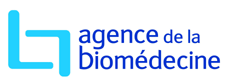 